String Ensemble 2019 – 2020 DatesBeginning Strings Registration (Voluntary) – Th. Sept. 19th @ SHJH 5:00 – 7:00 PM; Student volunteers needed.  Service hour opportunity.ILMEA Auditions – Sat., Sept. 28th @ SHJH Auditions are optional. The Music Dept. is hosting auditions this year. The Strings will be running concessions as a fundraiser. Parent and student volunteers will be needed (even if your child is not auditioning). Student service hour opportunity. More details to follow.Fall Concert – Th., October 17th @ SHJH 7:00 PM (with 6th – 8th Bands)ILMEA Festival – Sat., November 9th @ Joliet THS (Only for students who auditioned and qualified.)Winter Concert “P.J. Practice” Dates:P.J. Practices are imperative to our concert preparation. Student attendance at all P.J. Practices is mandatory/expected. If there is an unavoidable conflict, please relay this information as soon as possible. All PJ Practices (evening rehearsals) will be from 6:30 – 8:30 pm @ SHJH. There will NOT be morning rehearsals on the day of a P.J. Practice. P.J. attire is recommended, but not required, for rehearsal. 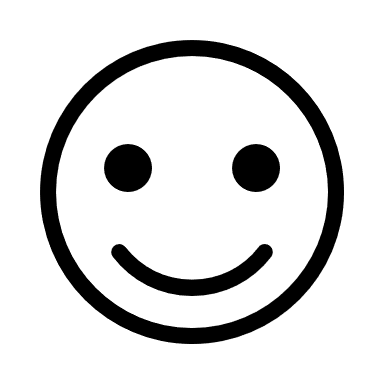 Friday, November 22Friday, December 6Winter Concert – Tu., December 17th @ HW7:00 PM (with 6th Band)Winter Strings Extravaganza Concert – Mon., February 10th @ LW East 7:00 PM Concert (with LW Youth Strings, Hickory Creek Orchestras, and    LW East Orchestra)IGSMA Solo/Ensemble Contest (optional) – Sat. February 15th @ TBASpring Concert “P.J. Practice” Dates:Friday, April 17th Friday, May 1st Spring Strings Concert – Fri., May 15th @ SHJH	7:00 PM “Coming and Going” 5-8 Strings Party (Tentative) – Th. May 21st @ SHJH 3:00 – 4:30 PM 